Сабақ №55         Сабақ №55         Мектеп: «М.Әуезов орта мектебі» КМММектеп: «М.Әуезов орта мектебі» КМММектеп: «М.Әуезов орта мектебі» КМММектеп: «М.Әуезов орта мектебі» КМММектеп: «М.Әуезов орта мектебі» КММКүні:    .01.2021Күні:    .01.2021Мұғалімнің аты-жөні: Г. Кувондикова Мұғалімнің аты-жөні: Г. Кувондикова Мұғалімнің аты-жөні: Г. Кувондикова Мұғалімнің аты-жөні: Г. Кувондикова Мұғалімнің аты-жөні: Г. Кувондикова Сынып:    9 «Б»Сынып:    9 «Б»Қатысқан оқушы саны:Қатысқан оқушы саны:Қатыспаған оқушы саны:Қатыспаған оқушы саны:Қатыспаған оқушы саны:Сабақтың тақырыбыСабақтың тақырыбыТригонометриялық функциялар және олардың қасиеттеріТригонометриялық функциялар және олардың қасиеттеріТригонометриялық функциялар және олардың қасиеттеріТригонометриялық функциялар және олардың қасиеттеріТригонометриялық функциялар және олардың қасиеттеріОқу бағдарламасына сәйкес оқыту мақсаттарыОқу бағдарламасына сәйкес оқыту мақсаттары9.2.4.5бірлік шеңбердің көмегімен  тригонометриялық функциялардың анықталу облысы мен  мәндер жиынын табу;9.2.4.5бірлік шеңбердің көмегімен  тригонометриялық функциялардың анықталу облысы мен  мәндер жиынын табу;9.2.4.5бірлік шеңбердің көмегімен  тригонометриялық функциялардың анықталу облысы мен  мәндер жиынын табу;9.2.4.5бірлік шеңбердің көмегімен  тригонометриялық функциялардың анықталу облысы мен  мәндер жиынын табу;9.2.4.5бірлік шеңбердің көмегімен  тригонометриялық функциялардың анықталу облысы мен  мәндер жиынын табу;Сабақ барысыСабақ барысыСабақ барысыСабақ барысыСабақ барысыСабақ барысыСабақ барысыСабақтың кезеңіПедагогтің әрекетіПедагогтің әрекетіОқушының әрекетіОқушының әрекетіБағалауРесурстарБасы3 минутҰйымдастыру сәті Үй жұмысын тексеруМатематикалық логикалық есептер беру арқылы «Миға шабуыл»Ұйымдастыру сәті Үй жұмысын тексеруМатематикалық логикалық есептер беру арқылы «Миға шабуыл»Психологиялық ахуалға берілген тапсырманы орындайды.Психологиялық ахуалға берілген тапсырманы орындайды.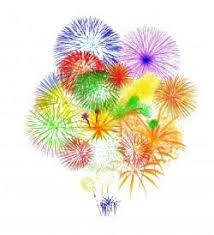 Психологиялық ахуал.Негізгі бөлім Тақырыпты ашу10 минутБелсенді оқу тапсырмалары(топта, ұжымда)  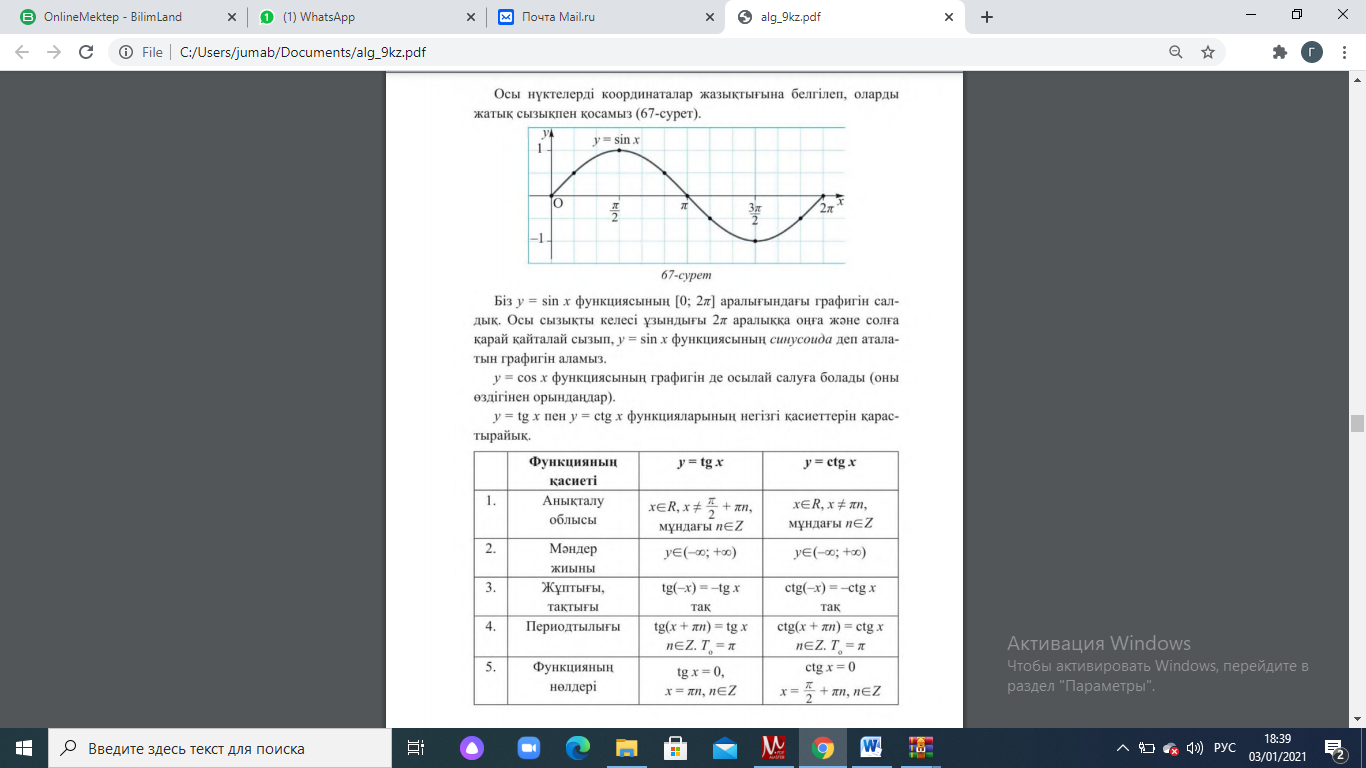 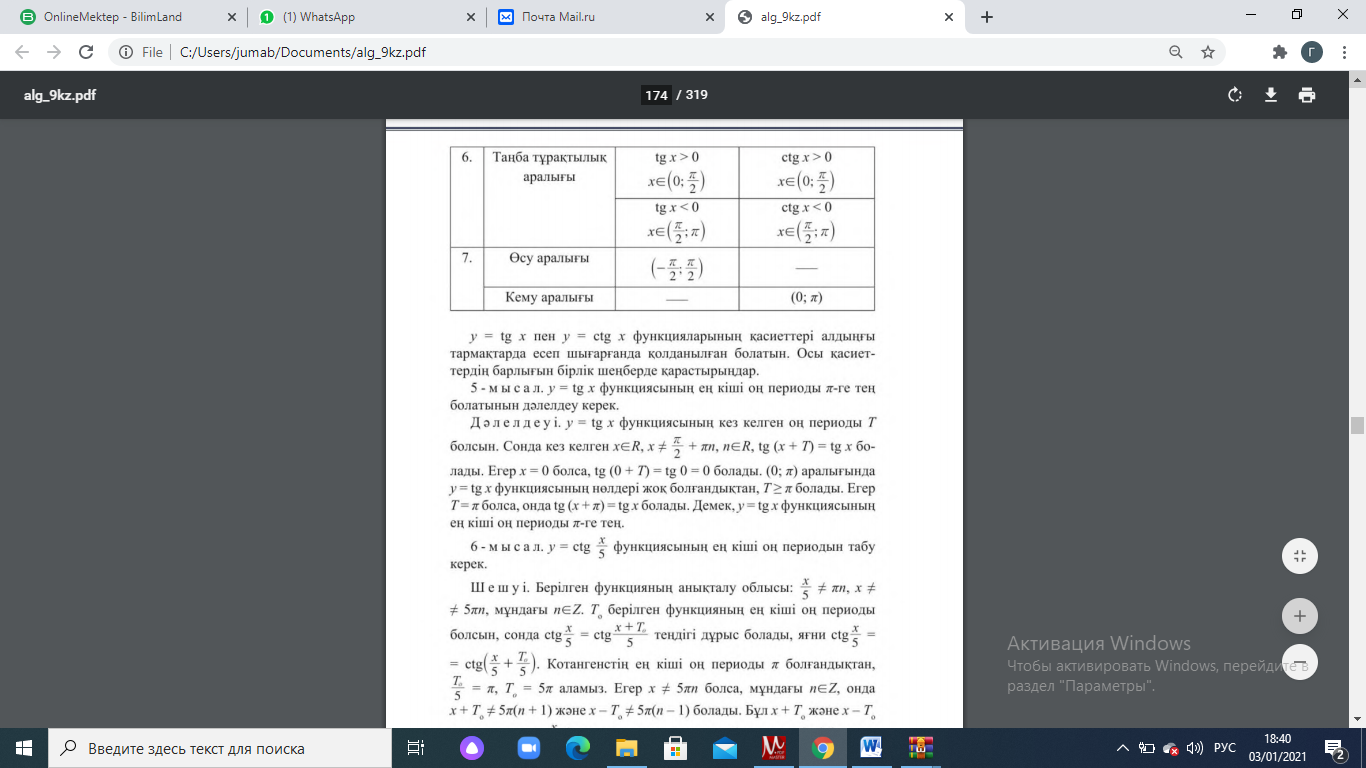 Белсенді оқу тапсырмалары(топта, ұжымда)  «Миға шабуыл»Бір оқушы тақырып бойынша бір тұжырым айтады.Оқушылар сұраққа жауап береді, жұмысты берілген түріне қарай орындайды.«Миға шабуыл»Бір оқушы тақырып бойынша бір тұжырым айтады.Оқушылар сұраққа жауап береді, жұмысты берілген түріне қарай орындайды.ҚБ: бір-бірін бағалау.Тақырып бойынша өз бетінше оқып танысадыОқулықпен жұмыс25 минут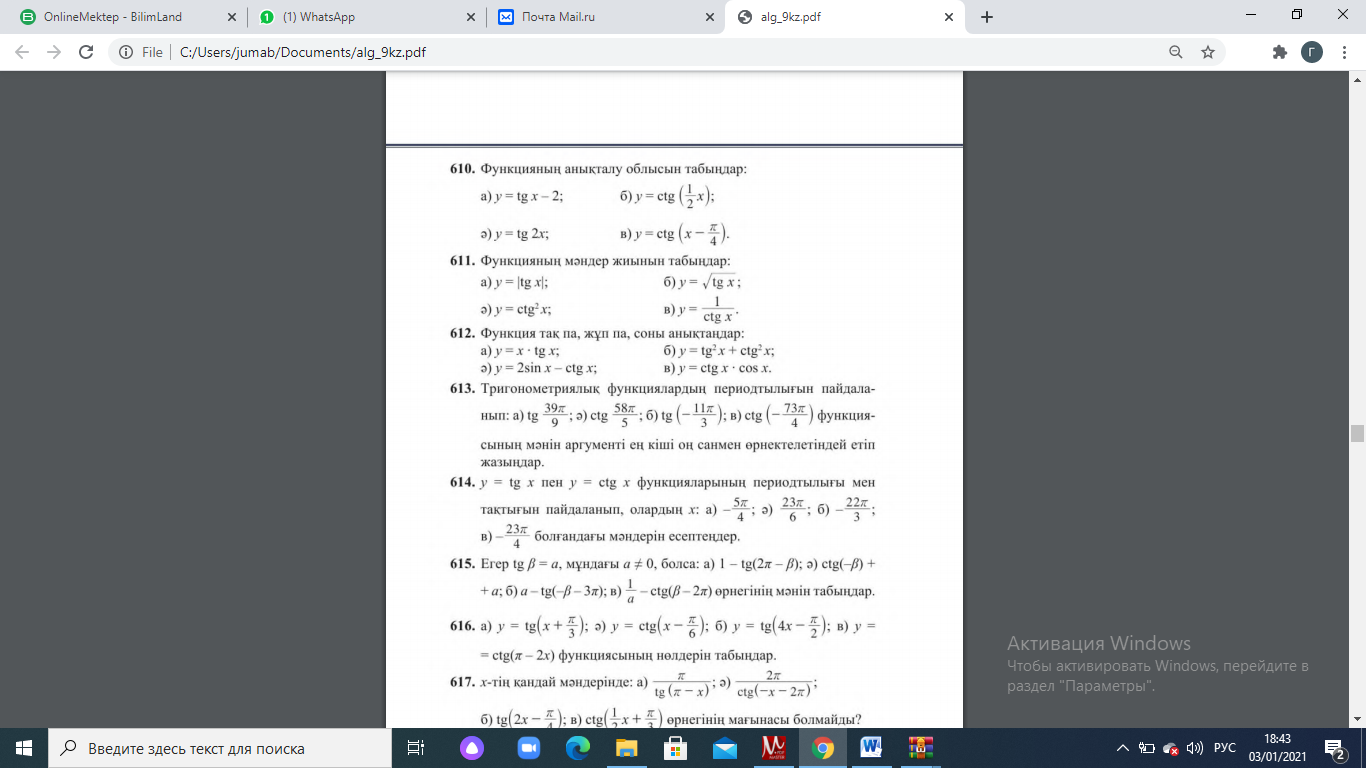 Жұмыс дәптеріндегі жазылым тапсырмаларын орындауДескриптор:	Білім алушыбірлік шеңбердің көмегімен  тригонометриялық функциялардың анықталу облысы таба білді;бірлік шеңбердің көмегімен  тригонометриялық функциялардың мәндер жиынын таба білді.Жұмыс дәптеріндегі жазылым тапсырмаларын орындауДескриптор:	Білім алушыбірлік шеңбердің көмегімен  тригонометриялық функциялардың анықталу облысы таба білді;бірлік шеңбердің көмегімен  тригонометриялық функциялардың мәндер жиынын таба білді.ҚБ: Жұлдызша арқылы бір-бірін бағалау.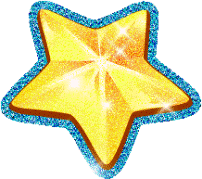 Топтық тапсырмалар.Соңы2 минутСабақты бекіту РефлексияҮйге тапсырма:	№ 614,     178 бет.Сабақты бекіту РефлексияҮйге тапсырма:	№ 614,     178 бет.Сабақты пысықтау тапсырмаларын орындау.Сабақты пысықтау тапсырмаларын орындау.Кері байланысРефлексия (жеке,жұпта,топта, ұжымда)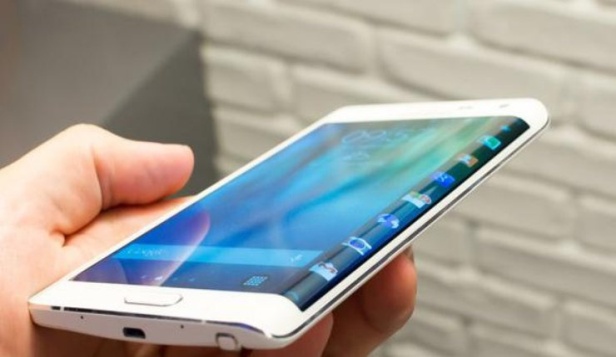 Рефлексия (жеке,жұпта,топта, ұжымда)Оқушыларға «Көңілді қоңырау» кері байланыс парағы таратылады. Оқушылар өздері белгілейді.Оқушыларға «Көңілді қоңырау» кері байланыс парағы таратылады. Оқушылар өздері белгілейді.«СМС»Кері байланыс парағы.